Конец формы22.02.06 (СП) Сварочное производствоФорма обучения: очная (бюджетная основа)
План приема - 15, из них целевых мест - 0№№ № абит.ФИОСтатус документаСредний балл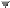 №№ № абит.ФИОСтатус документаСредний балл1Г-ОБ-1027 Хохлов Алексей Андреевич  оригинал4,212Г-ОБ-1949 Жанкашев Айнур Денисович   оригинал4,173Г-ОБ-637 Золотарев Денис Романович   оригинал4,054Г-ОБ-2366 Журавлев Иван Витальевич  оригинал3,955Г-ОБ-1288 Колтунов Александр Андреевич   оригинал3,946Г-ОБ-1671 Бояршинов Леонид Олеговичоригинал3,767Г-ОБ-776 Имиликов Иса Абдурашидович  оригинал3,748Г-ОБ-2290 Коробицын Иван Васильевич  оригинал3,749Г-ОБ-709 Фомин Александр Дмитриевич оригинал3,7110Г-ОБ-1891 Унрау Альберт Виленович  оригинал3,6711Г-ОБ-1536 Висаригов Ризван Магамедович  оригинал3,5912Г-ОБ-1590 Стрыгин Виталий Валентинович оригинал3,5913Г-ОБ-457 Богданов Сергей Игоревич   оригинал3,5914Г-ОБ-1601 Неизвестных Александр Витальевич   оригинал3,5815Г-ОБ-2358 Цымбал Кирилл Александрович  оригинал3,58